EC1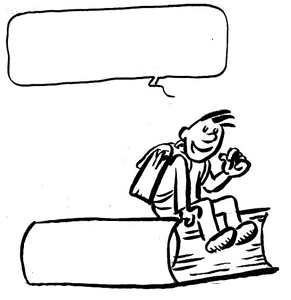 Règlement de la ClasseCe que je peux faire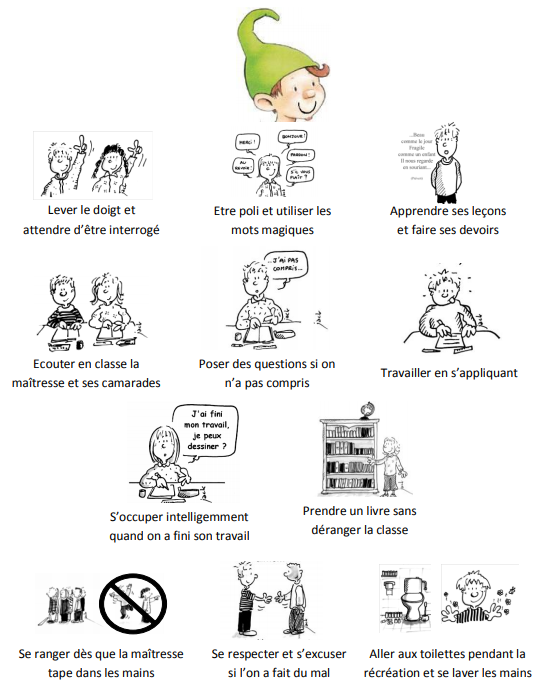 Ce que je ne dois pas faire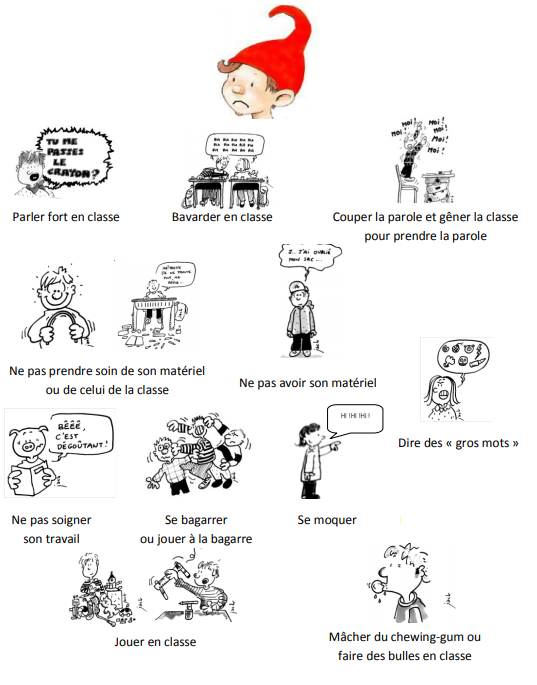 